O COMÉRCIO TRIANGULAR ATLÂNTICOLeia o texto abaixo:Comércio triangular foi o nome atribuído às relações comerciais estabelecidas entre três continentes do mundo: África, Europa e Américas (do Norte, do Sul e Central), entre os séculos XVI e XIX. Os europeus e suas metrópoles como Portugal, Espanha, Inglaterra e França encabeçaram esta forma de exploração e fizeram do mundo atlântico um negócio bastante lucrativo.O principal elemento do comércio triangular foi o chamado tráfico negreiro, que envolvia o aprisionamento de africanos em seus povos, sua transferência forçada – a diáspora africana – por meio dos navios negreiros e a chegada no novo mundo. Todo esse movimento era organizado por agentes do tráfico, em troca de produtos manufaturados apreendiam e enviavam forçadamente homens e mulheres para serem explorados nas colônias europeias. 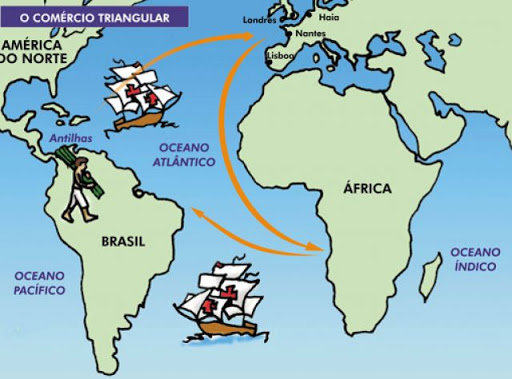 O comércio triangular iniciava com a troca de produtos manufaturados como armas de fogo, joias, aguardente, tabaco e tecidos de algodão por homens e mulheres no continente africano, que foram trazidos às Américas e transformados em escravos, sendo trocados por açúcar, tabaco e ouro, produtos estes que eram cedidos pelos senhores de escravos – proprietários de minas ou de terras.Assim, os nativos africanos traficantes de escravos tinham papel importante nesta forma de comércio, afinal, sem os escravizados as produções de açúcar e tabaco e a exploração das minas não teria sucesso nem seria tão lucrativa.Aqui no Brasil a questão do comércio triangular é um exemplo bastante emblemático. Com a divisão das capitanias hereditárias e o início da exploração das terras, os portugueses iniciaram a exploração da terra chamada de massapê, uma terra fértil para produção de cana-de-açúcar. Em Pernambuco muitas foram as terras destinadas a este produto e o trabalho nos engenhos era feito por sujeitos escravizados. Quanto mais branco, refinado e puro fosse o açúcar, melhor e mais lucrativo o produto para a Coroa portuguesa.Já na Bahia o tabaco foi o principal produto produzido. Os mais refinados tinham como destino a Europa, mas os mais grosseiros foram utilizados como moeda de troca para o tráfico negreiro na costa africana. Neste período a cana foi o principal produto explorado por Portugal. O monopólio do açúcar era característico das plantations, sistema baseado na monocultura para exportação, latifúndios e mão de obra escrava.Para que o monopólio do açúcar funcionasse o mais importante era a garantia de mão de obra. A escravização indígena gerava polêmicas e controvérsias, especialmente com a Igreja Católica. Já a escravização africana não levantava desconfortos morais entre a sociedade, fazendo com que a exploração do trabalho escravo africano fosse aceita com bastante facilidade. Desta forma o lucrativo tráfico de escravos caminhou ao lado do mercado do açúcar e posteriormente da exploração do ouro, garantindo lucros consideráveis a Portugal, no caso do Brasil, e às metrópoles europeias que tantas colônias exploraram no novo mundo.O caso de Portugal é um exemplo da exploração do comércio triangular. Enquanto mantinha feitorias por toda a costa atlântica africana, explorava as terras das colônias. O lucro – tanto do tráfico como das monoculturas ou da exploração do ouro – ficava com Portugal.Este sistema mercantil que trocava humanos, explorava sua força de trabalho e investia na exploração das colônias gerava lucros altos tanto para os negociantes africanos, como para as metrópoles e para os comerciantes das colônias. Por este motivo foi um sistema que durou tanto tempo, sendo extinto apenas no século XIX, por iniciativa da Inglaterra.A exploração das colônias americanas por parte das Coroas europeias baseou-se na exploração de homens e mulheres africanos, que garantiam a força de trabalho nas monoculturas e na exploração de minérios, fazendo do oceano Atlântico um mundo em conexão com três vértices: África, Europa e Américas.Fonte: InfoEscola. Disponível em: https://www.infoescola.com/brasil-colonia/comercio-triangular/ ATIVIDADE – Elabore um desenho, gráfico ou mapa conceitual explicando o “comércio triangular atlântico”. Descreva quais produtos eram produzidos em cada região e pelo o quê eram trocados. Utilize a criatividade! Você pode ilustrar com mapas, imagens e outras figuras.Você poderá elaborar seu trabalho por meio do computador (utilizando Desenhos Google, Paint ou outros programas) ou à mão, em folha sulfite;1. Confira se suas respostas estão completas e de acordo com a proposta. Em sua avaliação, vou considerar mais se você seguiu corretamente as instruções da atividade do que se suas questões e respostas estão corretas.2. Volte ao início do TAD, coloque seu nome, horário de início e término e DPO. Sem essas informações, você terá desconto na Organização.3. Poste a atividade no GOOGLE SALA DE AULA e salve uma cópia com você.Caso tenha dúvidas com a atividade, chame o professor no Google Hangouts durante o horário de aula: historia@escolaieij.com.brHorário de inícioHorário de términoTempo total (min.)DPO